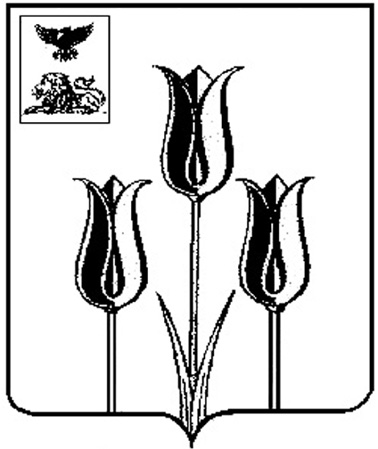 РОССИЙСКАЯ ФЕДЕРАЦИЯР А С П О Р Я Ж Е Н И ЕАДМИНИСТРАЦИИ МУНИЦИПАЛЬНОГО РАЙОНА «ВОЛОКОНОВСКИЙ РАЙОН»БЕЛГОРОДСКОЙ ОБЛАСТИ18 августа 2017 г.                                                                                                                                            № 796О внесении изменений в распоряжение главы администрации Волоконовского района от 07 августа 2013 года № 815 В связи с произошедшими организационно-штатными мероприятиями: 	внести следующие изменения в распоряжение главы администрации Волоконовского района от 07 августа 2013 года № 815 «О межведомственной комиссии по вопросам проектной деятельности в органах местного самоуправления Волоконовского района и о порядке распределения ассигнований направляемых на материальное стимулирование участников проектной деятельности» (в редакции распоряжений от 13.11.2014г. №1015, от 07.08.2015г. № 632, от 23.11.2015г. № 863):- вывести из состава межведомственной комиссии по вопросам проектной деятельности в органах местного самоуправления Волоконовского района (далее – состав комиссии), утвержденного в пункте 2 названного распоряжения, Плескачёву Н.Е., Кравченко В.М.;- ввести в состав комиссии:- Водянову Елену Евгеньевну – начальника управления образования администрации района;- Бобыреву Екатерину Николаевну – и.о. начальника отдела архитектуры и градостроительства администрации района. Глава администрации района                                                           С. Бикетов